EVENTOS FEBRERO 2023CAMPAMENTO AL GRUPO DE LA 3RA EDAD EN MAZATLAN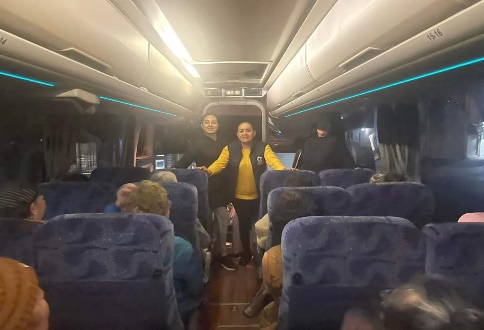 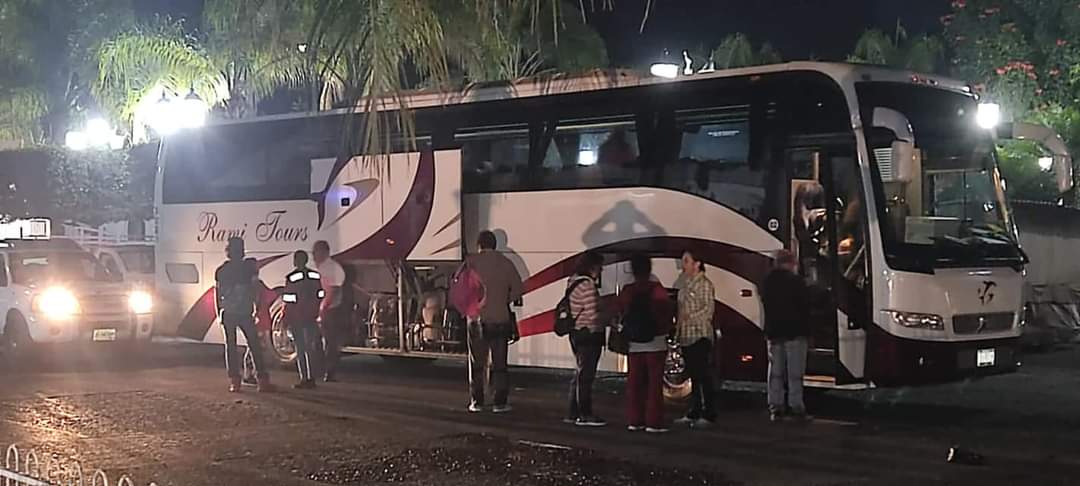 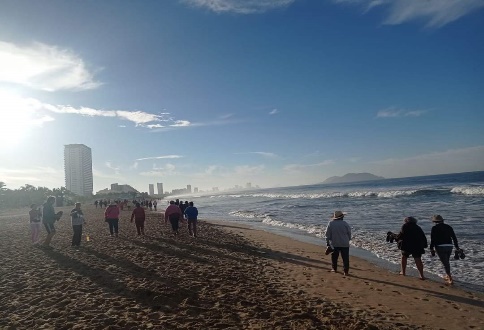 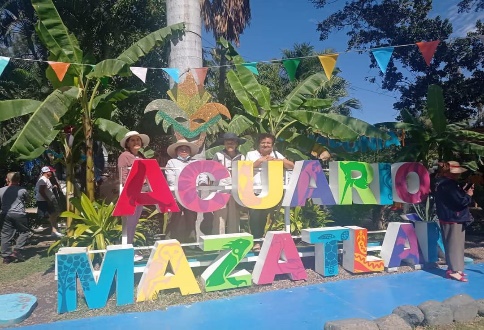 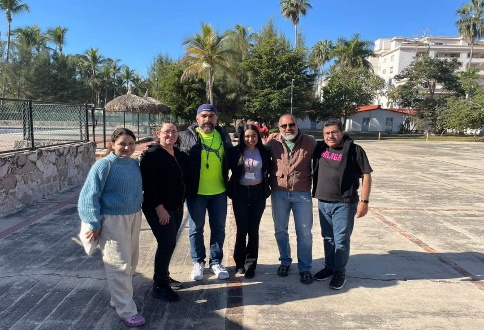 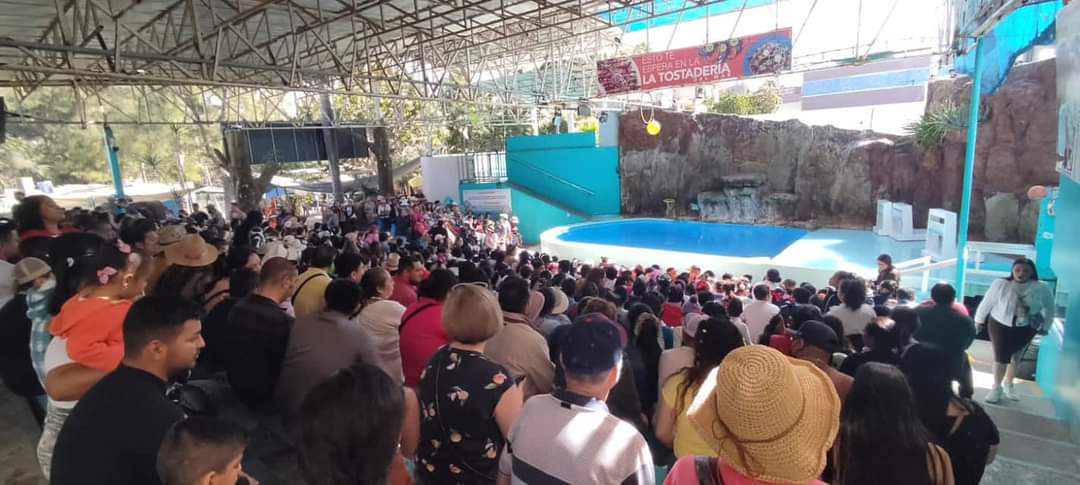 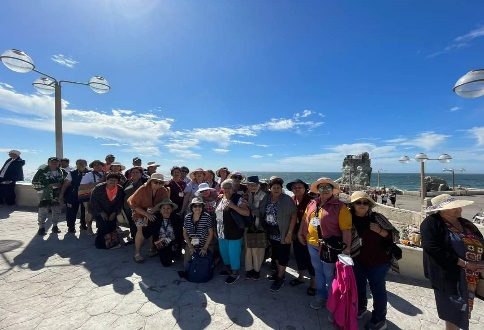 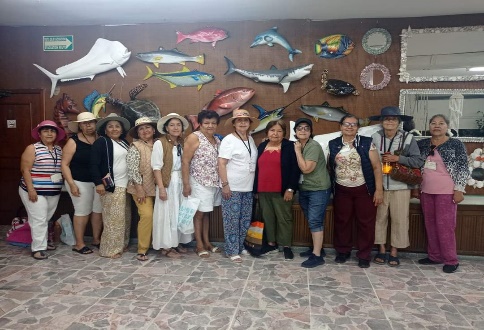 